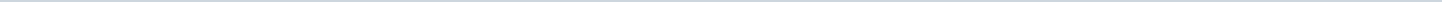 Geen documenten gevonden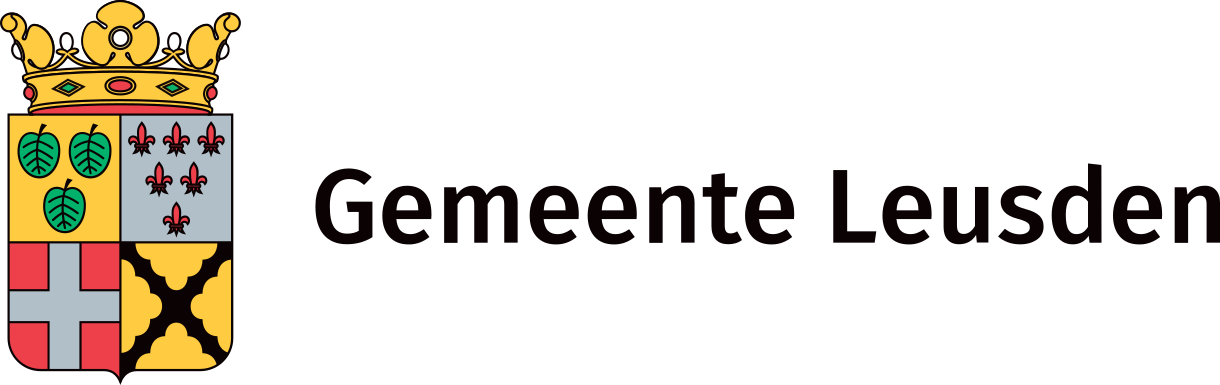 Gemeente LeusdenAangemaakt op:Gemeente Leusden28-03-2024 23:05Moties0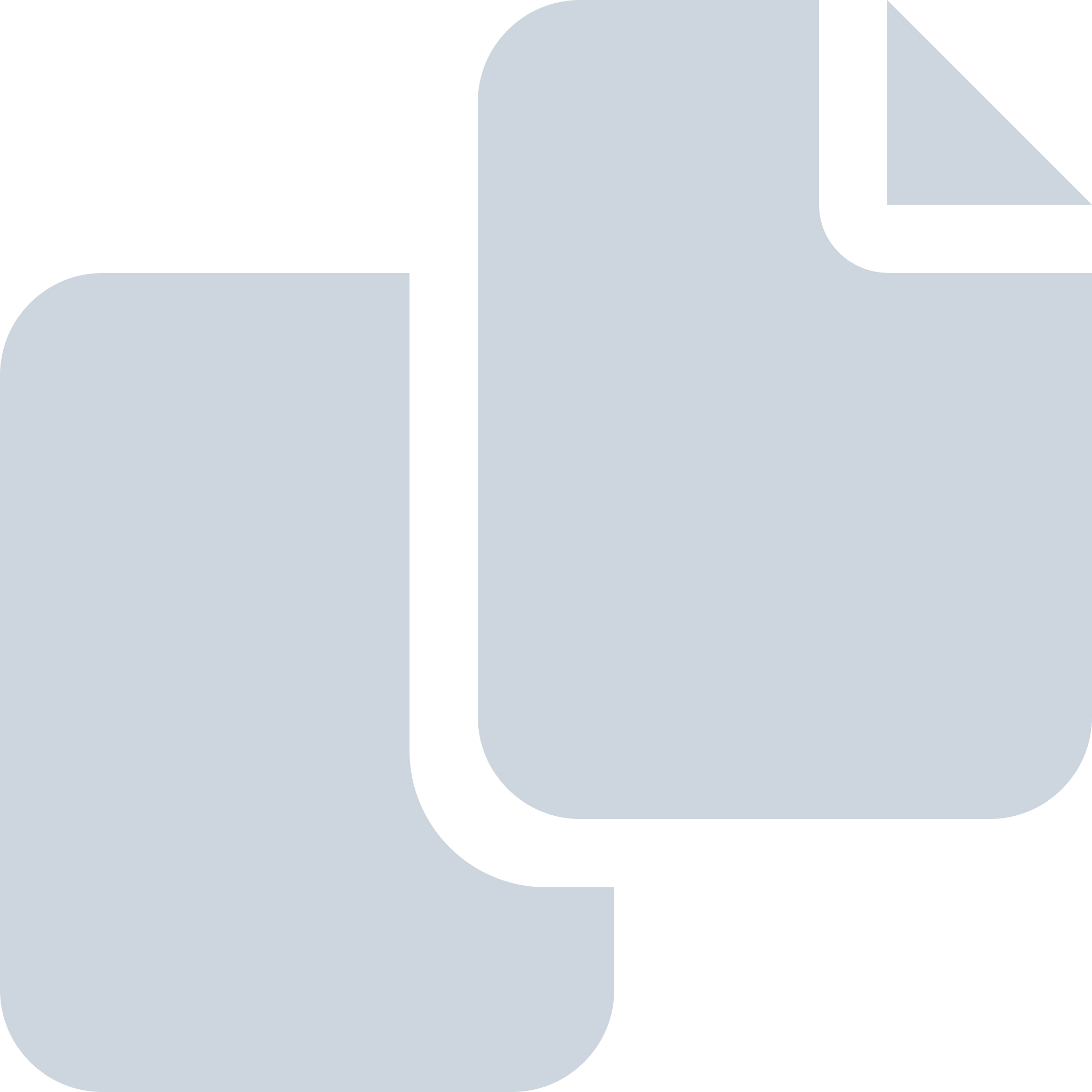 Periode: augustus 2022